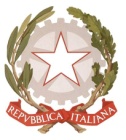 MINISTERO  DELL’ ISTRUZIONE, DELL’UNIVERSITA’ E DELLA RICERCAUFFICIO SCOLASTICO REGIONALE PER IL LAZIOLICEO SCIENTIFICO STATALE“TALETE”Roma, 15.10.19								Agli alunni classi terze 			ai  loro genitori			p.c. Alla DSGA Sig.ra P. Leoni			Al personale ATA			Sito webCIRCOLARE N. 70Oggetto: Riunione informativa per presentazione borse di studio Intercultura  per a.s.2020-21In conformità alla richieste  degli alunni riguardo la possibilità di trascorrere un anno di studio all’estero tramite INTERCULTURA  si convocano   gli alunni delle classi terze potenzialmente interessati e  i loro genitori martedì 29  ottobre ore 15.30, aula Gizzio,  all’ incontro con una referente di Intercultura e alcuni volontari .  Nel corso della riunione si   daranno  le informazioni  relative a questa esperienza e alle modalità di presentazione delle domande per il bando di Concorso  borse di studio per il prossimo a.s. 2020-21 ( scadenza 10/11/2019)La Coordinatrice del  Dipartimento LingueSusanna Rita PetrilloIl Dirigente ScolasticoProf.  Alberto Cataneo                                                                                                     (Firma autografa sostituita a mezzo stampa                                     ai sensi dell’art.3 comma 2 del d.lgs. n.39/1993)